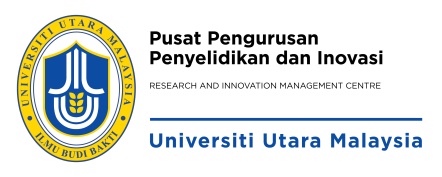 RINGKASAN BORANG PERAKUAN TAMAT PENYELIDIKAN PERHATIAN: Semua laporan hendaklah dihantar ke RIMC melalui Pejabat Dekan Pusat Pengajian di Kolej masing-masing selewat-lewatnya selepas TIGA (3) bulan dari tarikh tamat projek yang asal atau TIGA (3) bulan dari tarikh tamat lanjutan. ATTENTION:  All reports must be submitted to RIMC through the Dean of Schools at least THREE (3) months after the original date of completion or THREE (3) months after the extended date of completion.  Kemas Kini :Januari 2022BORANG PERAKUAN TAMAT PENYELIDIKANRESEARCH COMPLETION APPROVAL FORM Sila sertakan dokumen yang diperlukan (/)  Please attach all needed documents (/)admin/Borang_Perakuan Tamat Penyelidikan_Disember 2019MAKLUMANMAKLUMANMAKLUMANMAKLUMANPENTING/IMPORTANT:Ketua Penyelidik perlu mengisi dengan lengkap semua maklumatLaporan Akhir perlu melaporkan pencapaian keseluruhan yang merangkumi output penyelidikan mengikut Skim Geran Penyelidikan yang telah dipersetujuiPenerbitan (Geran KPM – Perlu lengkap dengan penghargaan kepada pihak Kementerian)Modal Insan/Bakat – (Sertakan Surat Pelantikan)Harta Intelek (Jika ada)Sila sertakan dokumen yang diperlukan Permohonan tidak akan diproses bagi borang yang TIDAK LENGKAPPENTING/IMPORTANT:Ketua Penyelidik perlu mengisi dengan lengkap semua maklumatLaporan Akhir perlu melaporkan pencapaian keseluruhan yang merangkumi output penyelidikan mengikut Skim Geran Penyelidikan yang telah dipersetujuiPenerbitan (Geran KPM – Perlu lengkap dengan penghargaan kepada pihak Kementerian)Modal Insan/Bakat – (Sertakan Surat Pelantikan)Harta Intelek (Jika ada)Sila sertakan dokumen yang diperlukan Permohonan tidak akan diproses bagi borang yang TIDAK LENGKAPPENTING/IMPORTANT:Ketua Penyelidik perlu mengisi dengan lengkap semua maklumatLaporan Akhir perlu melaporkan pencapaian keseluruhan yang merangkumi output penyelidikan mengikut Skim Geran Penyelidikan yang telah dipersetujuiPenerbitan (Geran KPM – Perlu lengkap dengan penghargaan kepada pihak Kementerian)Modal Insan/Bakat – (Sertakan Surat Pelantikan)Harta Intelek (Jika ada)Sila sertakan dokumen yang diperlukan Permohonan tidak akan diproses bagi borang yang TIDAK LENGKAPPENTING/IMPORTANT:Ketua Penyelidik perlu mengisi dengan lengkap semua maklumatLaporan Akhir perlu melaporkan pencapaian keseluruhan yang merangkumi output penyelidikan mengikut Skim Geran Penyelidikan yang telah dipersetujuiPenerbitan (Geran KPM – Perlu lengkap dengan penghargaan kepada pihak Kementerian)Modal Insan/Bakat – (Sertakan Surat Pelantikan)Harta Intelek (Jika ada)Sila sertakan dokumen yang diperlukan Permohonan tidak akan diproses bagi borang yang TIDAK LENGKAPMAKLUMAT GERANMAKLUMAT GERANMAKLUMAT GERANMAKLUMAT GERANNama Ketua PenyelidikJenis GeranKod S/OSYARAT TAMAT PENYELIDIKAN (Sila Rujuk Lampiran 1)SYARAT TAMAT PENYELIDIKAN (Sila Rujuk Lampiran 1)Modal InsanPenerbitanHarta IntelekPENCAPAIANPENCAPAIANPENCAPAIANPENCAPAIANPENCAPAIANPENCAPAIANPENCAPAIANi.    Modal InsanWarganegaraWarganegaraBukan WarganegaraBukan WarganegaraBukan WarganegaraBukan Warganegarai.    Modal InsanBilanganStatusBilanganBilanganStatusStatusPelajar Ph.DMastersIjazahPembantu Penyelidikii.    Penerbitanii.    Penerbitanii.    Penerbitanii.    Penerbitanii.    Penerbitanii.    Penerbitanii.    PenerbitanJenisJenisJenisJenisScopus/ISI/WoSScopus/ISI/WoSBilanganPenerbitan dalam monograf/buku/bab dalam bukuPenerbitan dalam monograf/buku/bab dalam bukuPenerbitan dalam monograf/buku/bab dalam bukuPenerbitan dalam monograf/buku/bab dalam bukuJurnal berindeksJurnal berindeksJurnal berindeksJurnal berindeksJurnal tidak berindeksJurnal tidak berindeksJurnal tidak berindeksJurnal tidak berindeksProsiding berindeksProsiding berindeksProsiding berindeksProsiding berindeksProsiding tidak berindeksProsiding tidak berindeksProsiding tidak berindeksProsiding tidak berindeks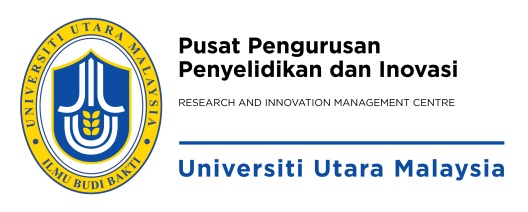 BORANG PERAKUAN TAMAT PENYELIDIKANRESEARCH COMPLETION APPROVAL FORMBORANG PERAKUAN TAMAT PENYELIDIKANRESEARCH COMPLETION APPROVAL FORMBORANG PERAKUAN TAMAT PENYELIDIKANRESEARCH COMPLETION APPROVAL FORMBORANG PERAKUAN TAMAT PENYELIDIKANRESEARCH COMPLETION APPROVAL FORMA.MAKLUMAT PROJEK/PROJECT DETAILSMAKLUMAT PROJEK/PROJECT DETAILSMAKLUMAT PROJEK/PROJECT DETAILSMAKLUMAT PROJEK/PROJECT DETAILSMAKLUMAT PROJEK/PROJECT DETAILSMAKLUMAT PROJEK/PROJECT DETAILSMAKLUMAT PROJEK/PROJECT DETAILS1Tajuk Projek:  Project Title:Tajuk Projek:  Project Title:Tajuk Projek:  Project Title:Tajuk Projek:  Project Title:Tajuk Projek:  Project Title:Tajuk Projek:  Project Title:Tajuk Projek:  Project Title:Kod S/O:S/O Code:Kod S/O:S/O Code:Kod S/O:S/O Code:Kod S/O:S/O Code:Kod S/O:S/O Code:Kod S/O:S/O Code:Kod S/O:S/O Code:Tempoh asalOriginal project durationTempoh asalOriginal project durationTarikh mula projek: Start date of project:    Tarikh mula projek: Start date of project:    Tarikh tamat projek:                End date of project:      Tarikh tamat projek:                End date of project:      Tempoh: Term:Tempoh lanjutanExtension termTempoh lanjutanExtension termTarikh mula projek Start date of extension:    Tarikh mula projek Start date of extension:    Tarikh tamat projek            End date of extension:    Tarikh tamat projek            End date of extension:    Tempoh: Term:Jenis Projek (Sila tandakan ): Type of Project (Please tick   in the appropriate box):Jenis Projek (Sila tandakan ): Type of Project (Please tick   in the appropriate box):Jenis Projek (Sila tandakan ): Type of Project (Please tick   in the appropriate box):Jenis Projek (Sila tandakan ): Type of Project (Please tick   in the appropriate box):Jenis Projek (Sila tandakan ): Type of Project (Please tick   in the appropriate box):Jenis Projek (Sila tandakan ): Type of Project (Please tick   in the appropriate box):Jenis Projek (Sila tandakan ): Type of Project (Please tick   in the appropriate box):          KPM Grants          Internal Grant (University)           Internal Grant (University)           Internal Grant (University)       Antarabangsa          International Grant      Antarabangsa          International Grant            Lain-lain (sila nyatakan): _______________________________________             Others (Please state)            Lain-lain (sila nyatakan): _______________________________________             Others (Please state)            Lain-lain (sila nyatakan): _______________________________________             Others (Please state)            Lain-lain (sila nyatakan): _______________________________________             Others (Please state)            Lain-lain (sila nyatakan): _______________________________________             Others (Please state)            Lain-lain (sila nyatakan): _______________________________________             Others (Please state)            Lain-lain (sila nyatakan): _______________________________________             Others (Please state)Nama Ketua Penyelidik: (Project Leader’s Name)Nama Ketua Penyelidik: (Project Leader’s Name)Nama Ketua Penyelidik: (Project Leader’s Name)Nama Ketua Penyelidik: (Project Leader’s Name)Nama Ketua Penyelidik: (Project Leader’s Name)Nama Ketua Penyelidik: (Project Leader’s Name)Nama Ketua Penyelidik: (Project Leader’s Name)Kolej (College):Kolej (College):Kolej (College):Pusat Pengajian (School): Pusat Pengajian (School): Pusat Pengajian (School): Pusat Pengajian (School): Telefon Pejabat (Office Telephone) /HP:Telefon Pejabat (Office Telephone) /HP:Telefon Pejabat (Office Telephone) /HP:E-mel (Email):E-mel (Email):No. Pekerja (Staff Number):No. Pekerja (Staff Number):6Nama Penyelidik BersamaCo-Researcher(s) Name(s)Kolej (College)/Pusat Pengajian (School)E-mel/E-mailTelefon/Telephone:6666666B.LAPORAN TEKNIKAL PENYELIDIKAN/RESEARCH TECHNICAL REPORTLAPORAN TEKNIKAL PENYELIDIKAN/RESEARCH TECHNICAL REPORTLAPORAN TEKNIKAL PENYELIDIKAN/RESEARCH TECHNICAL REPORTLAPORAN TEKNIKAL PENYELIDIKAN/RESEARCH TECHNICAL REPORT1Niche area penyelidikan (Rujuk Lampiran 2 )/Research Niche Area (Refer Attachment 2):Kod Niche Area dan Sub-Niche Area/ Niche Area Code and Sub-Niche Area :    (Niche Area – 1.  Business Leadership and Innovation, Sub-Niche Area – B.  Financial Analysis and Policy)Niche area penyelidikan (Rujuk Lampiran 2 )/Research Niche Area (Refer Attachment 2):Kod Niche Area dan Sub-Niche Area/ Niche Area Code and Sub-Niche Area :    (Niche Area – 1.  Business Leadership and Innovation, Sub-Niche Area – B.  Financial Analysis and Policy)Niche area penyelidikan (Rujuk Lampiran 2 )/Research Niche Area (Refer Attachment 2):Kod Niche Area dan Sub-Niche Area/ Niche Area Code and Sub-Niche Area :    (Niche Area – 1.  Business Leadership and Innovation, Sub-Niche Area – B.  Financial Analysis and Policy)Niche area penyelidikan (Rujuk Lampiran 2 )/Research Niche Area (Refer Attachment 2):Kod Niche Area dan Sub-Niche Area/ Niche Area Code and Sub-Niche Area :    (Niche Area – 1.  Business Leadership and Innovation, Sub-Niche Area – B.  Financial Analysis and Policy)Ringkasan Eksekutif (200 - 300 patah perkataan)/Executive Summary (200 - 300 words):(Mesti merangkumi – Motivasi Penyelidikan, Penyataan Masalah, Matlamat Utama, Kaedah Penyelidikan, Hasil Penyelidikan, Penemuan, dan Sumbangan/ Must  constitutes  of -  Research Motivation, Problem Statement, Aims, Methodology, Results, Finding and Contribution)Ringkasan Eksekutif (200 - 300 patah perkataan)/Executive Summary (200 - 300 words):(Mesti merangkumi – Motivasi Penyelidikan, Penyataan Masalah, Matlamat Utama, Kaedah Penyelidikan, Hasil Penyelidikan, Penemuan, dan Sumbangan/ Must  constitutes  of -  Research Motivation, Problem Statement, Aims, Methodology, Results, Finding and Contribution)Ringkasan Eksekutif (200 - 300 patah perkataan)/Executive Summary (200 - 300 words):(Mesti merangkumi – Motivasi Penyelidikan, Penyataan Masalah, Matlamat Utama, Kaedah Penyelidikan, Hasil Penyelidikan, Penemuan, dan Sumbangan/ Must  constitutes  of -  Research Motivation, Problem Statement, Aims, Methodology, Results, Finding and Contribution)Ringkasan Eksekutif (200 - 300 patah perkataan)/Executive Summary (200 - 300 words):(Mesti merangkumi – Motivasi Penyelidikan, Penyataan Masalah, Matlamat Utama, Kaedah Penyelidikan, Hasil Penyelidikan, Penemuan, dan Sumbangan/ Must  constitutes  of -  Research Motivation, Problem Statement, Aims, Methodology, Results, Finding and Contribution)Laporan Teknikal/Technical ReportSila rujuk Lampiran 3( Please refer attachment 3)Laporan Teknikal/Technical ReportSila rujuk Lampiran 3( Please refer attachment 3)Laporan Teknikal/Technical ReportSila rujuk Lampiran 3( Please refer attachment 3)Laporan Teknikal/Technical ReportSila rujuk Lampiran 3( Please refer attachment 3)Laporan Teknikal/Technical ReportSila rujuk Lampiran 3( Please refer attachment 3)Pencapaian Penyelidikan (sila buat lampiran jika ruang tidak mencukupi):Research Achievements (Kindly make attachments if space is not sufficient):Pencapaian Penyelidikan (sila buat lampiran jika ruang tidak mencukupi):Research Achievements (Kindly make attachments if space is not sufficient):Pencapaian Penyelidikan (sila buat lampiran jika ruang tidak mencukupi):Research Achievements (Kindly make attachments if space is not sufficient):Pencapaian Penyelidikan (sila buat lampiran jika ruang tidak mencukupi):Research Achievements (Kindly make attachments if space is not sufficient):Pencapaian Penyelidikan (sila buat lampiran jika ruang tidak mencukupi):Research Achievements (Kindly make attachments if space is not sufficient):BIL.NO.PENCAPAIAN PENYELIDIKAN/ RESEARCH ACHIEVEMENTSPENCAPAIAN PENYELIDIKAN/ RESEARCH ACHIEVEMENTSKETERANGAN/DETAILSKETERANGAN/DETAILSPENERBITAN PUBLICATIONPENERBITAN PUBLICATIONPENERBITAN PUBLICATIONPENERBITAN PUBLICATIONBILANGAN ARTIKEL DALAM JURNAL         NUMBER OF ARTICLE(S) IN JOURNALBILANGAN ARTIKEL DALAM JURNAL         NUMBER OF ARTICLE(S) IN JOURNALBILANGAN ARTIKEL DALAM JURNAL         NUMBER OF ARTICLE(S) IN JOURNALBILANGAN ARTIKEL DALAM JURNAL         NUMBER OF ARTICLE(S) IN JOURNALNO.Penerbitan dalam format APA/IEEEPublication in APA/IEEE STYLESPenerbitan dalam format APA/IEEEPublication in APA/IEEE STYLESDiindeks olehSCOPUS/ISI/ERA/LAIN-LAINIndexed By SCOPUS/ISI/ERA/OTHERS1.2.3.4.5. B.    BILANGAN ARTIKEL DALAM PROSIDING         NUMBER OF ARTICLE(S) IN PROCEEDING B.    BILANGAN ARTIKEL DALAM PROSIDING         NUMBER OF ARTICLE(S) IN PROCEEDING B.    BILANGAN ARTIKEL DALAM PROSIDING         NUMBER OF ARTICLE(S) IN PROCEEDING B.    BILANGAN ARTIKEL DALAM PROSIDING         NUMBER OF ARTICLE(S) IN PROCEEDINGNO.Prosiding dalam format APA/IEEEProceeding in APA/IEEE STYLESProsiding dalam format APA/IEEEProceeding in APA/IEEE STYLESDiindeks olehSCOPUS/ISI/ERA/LAIN-LAINIndexed BySCOPUS/ISI/ERA/OTHERS  C.    BAB DALAM BUKU         CHAPTER IN BOOK   C.    BAB DALAM BUKU         CHAPTER IN BOOK   C.    BAB DALAM BUKU         CHAPTER IN BOOK   C.    BAB DALAM BUKU         CHAPTER IN BOOK NO.Bab dalam buku dalam format APA/IEEEChapter in Book in APA/IEEE STYLESBab dalam buku dalam format APA/IEEEChapter in Book in APA/IEEE STYLESPENERBIT (TAHUN)PUBLISHER (YEAR)1.2.3.4.5.D.       BUKU          BOOKD.       BUKU          BOOKD.       BUKU          BOOKD.       BUKU          BOOKNO.Buku dalam format APA/IEEEBook in APA/IEEE STYLESBuku dalam format APA/IEEEBook in APA/IEEE STYLESPENERBIT (TAHUN)PUBLISHER (YEAR)1.2.3.4.5.ii.Laporan pakar atau teknikal (sila senaraikan pengarang, tajuk laporan, nama penerima, tahun)Technical or expert report (please list author, title of report, name of recipient, year)Laporan pakar atau teknikal (sila senaraikan pengarang, tajuk laporan, nama penerima, tahun)Technical or expert report (please list author, title of report, name of recipient, year)Laporan pakar atau teknikal (sila senaraikan pengarang, tajuk laporan, nama penerima, tahun)Technical or expert report (please list author, title of report, name of recipient, year)Laporan pakar atau teknikal (sila senaraikan pengarang, tajuk laporan, nama penerima, tahun)Technical or expert report (please list author, title of report, name of recipient, year)Laporan pakar atau teknikal (sila senaraikan pengarang, tajuk laporan, nama penerima, tahun)Technical or expert report (please list author, title of report, name of recipient, year)Laporan pakar atau teknikal (sila senaraikan pengarang, tajuk laporan, nama penerima, tahun)Technical or expert report (please list author, title of report, name of recipient, year)Laporan pakar atau teknikal (sila senaraikan pengarang, tajuk laporan, nama penerima, tahun)Technical or expert report (please list author, title of report, name of recipient, year)Laporan pakar atau teknikal (sila senaraikan pengarang, tajuk laporan, nama penerima, tahun)Technical or expert report (please list author, title of report, name of recipient, year)NO.PENGARANGAUTHORTAJUK LAPORANREPORT TITLETAJUK LAPORANREPORT TITLENAMA PENERIMANAME OF RECIPIENTNAMA PENERIMANAME OF RECIPIENTTAHUNYEARTAHUNYEAR1.2.3.4.5.iii.Perundingan (sila nyatakan bentuk perundingan, rakan perunding, tempoh dll)Consultancy (please state nature of consultancy, consultation member, duration, etc.)Perundingan (sila nyatakan bentuk perundingan, rakan perunding, tempoh dll)Consultancy (please state nature of consultancy, consultation member, duration, etc.)Perundingan (sila nyatakan bentuk perundingan, rakan perunding, tempoh dll)Consultancy (please state nature of consultancy, consultation member, duration, etc.)Perundingan (sila nyatakan bentuk perundingan, rakan perunding, tempoh dll)Consultancy (please state nature of consultancy, consultation member, duration, etc.)Perundingan (sila nyatakan bentuk perundingan, rakan perunding, tempoh dll)Consultancy (please state nature of consultancy, consultation member, duration, etc.)Perundingan (sila nyatakan bentuk perundingan, rakan perunding, tempoh dll)Consultancy (please state nature of consultancy, consultation member, duration, etc.)Perundingan (sila nyatakan bentuk perundingan, rakan perunding, tempoh dll)Consultancy (please state nature of consultancy, consultation member, duration, etc.)Perundingan (sila nyatakan bentuk perundingan, rakan perunding, tempoh dll)Consultancy (please state nature of consultancy, consultation member, duration, etc.)NO.BENTUK PERUNDINGANCONSULTANCYRAKAN PERUNDINGCONSULTATION MEMBERSRAKAN PERUNDINGCONSULTATION MEMBERSTEMPOHDURATIONTAHUNYEARTAHUNYEARTAHUNYEAR1.2.3.iv.MODAL INSAN YANG DIHASILKAN:PERSONNEL/HUMAN CAPITAL GRADUATED:MODAL INSAN YANG DIHASILKAN:PERSONNEL/HUMAN CAPITAL GRADUATED:Warganegara MalaysiaMalaysian citizenWarganegara MalaysiaMalaysian citizenBukan warganegara MalaysiaNon Malaysian citizenBukan warganegara MalaysiaNon Malaysian citizenBukan warganegara MalaysiaNon Malaysian citizenBukan warganegara MalaysiaNon Malaysian citizeniv.MODAL INSAN YANG DIHASILKAN:PERSONNEL/HUMAN CAPITAL GRADUATED:MODAL INSAN YANG DIHASILKAN:PERSONNEL/HUMAN CAPITAL GRADUATED:BilanganNumberStatus graduanStatus (graduated/On-going)BilanganNumberStatus graduanStatus (graduated/On-going)Status graduanStatus (graduated/On-going)Status graduanStatus (graduated/On-going)iv.Pelajar PhDPhD studentPelajar PhDPhD studentiv.Pelajar SarjanaMaster studentPelajar SarjanaMaster studentiv.Pelajar Ijazah Sarjana MudaBachelor studentPelajar Ijazah Sarjana MudaBachelor studentiv.Nama pelajarStudent nameNama pelajarStudent nameiv.v.ANUGERAH DAN PENCAPAIAN AWARDS & ACHIEVEMENTSANUGERAH DAN PENCAPAIAN AWARDS & ACHIEVEMENTSANUGERAH DAN PENCAPAIAN AWARDS & ACHIEVEMENTSANUGERAH DAN PENCAPAIAN AWARDS & ACHIEVEMENTSANUGERAH DAN PENCAPAIAN AWARDS & ACHIEVEMENTSANUGERAH DAN PENCAPAIAN AWARDS & ACHIEVEMENTSANUGERAH DAN PENCAPAIAN AWARDS & ACHIEVEMENTSANUGERAH DAN PENCAPAIAN AWARDS & ACHIEVEMENTSNO.ANUGERAH/PENCAPAIAN SEBAGAI KEYNOTE ATAU PENCERAMAH JEMPUTAN DI PAMERAN R&D PERINGKAT KEBANGSAAN ATAU ANTARABANGSA, ARTIKEL YANG DITERBITKAN DI DALAM SURAT KHABAR,DLL.INTERNATIONAL OR NATIONAL R&D EXHIBITION AWARDS/ACHIEVEMENTS SUCH AS KEYNOTE OR INVITED SPEAKER, PUBLISHED ARTICLE IN NEWSPAPERS, ETCANUGERAH/PENCAPAIAN SEBAGAI KEYNOTE ATAU PENCERAMAH JEMPUTAN DI PAMERAN R&D PERINGKAT KEBANGSAAN ATAU ANTARABANGSA, ARTIKEL YANG DITERBITKAN DI DALAM SURAT KHABAR,DLL.INTERNATIONAL OR NATIONAL R&D EXHIBITION AWARDS/ACHIEVEMENTS SUCH AS KEYNOTE OR INVITED SPEAKER, PUBLISHED ARTICLE IN NEWSPAPERS, ETCANUGERAH/PENCAPAIAN SEBAGAI KEYNOTE ATAU PENCERAMAH JEMPUTAN DI PAMERAN R&D PERINGKAT KEBANGSAAN ATAU ANTARABANGSA, ARTIKEL YANG DITERBITKAN DI DALAM SURAT KHABAR,DLL.INTERNATIONAL OR NATIONAL R&D EXHIBITION AWARDS/ACHIEVEMENTS SUCH AS KEYNOTE OR INVITED SPEAKER, PUBLISHED ARTICLE IN NEWSPAPERS, ETCANUGERAH/PENCAPAIAN SEBAGAI KEYNOTE ATAU PENCERAMAH JEMPUTAN DI PAMERAN R&D PERINGKAT KEBANGSAAN ATAU ANTARABANGSA, ARTIKEL YANG DITERBITKAN DI DALAM SURAT KHABAR,DLL.INTERNATIONAL OR NATIONAL R&D EXHIBITION AWARDS/ACHIEVEMENTS SUCH AS KEYNOTE OR INVITED SPEAKER, PUBLISHED ARTICLE IN NEWSPAPERS, ETCTAHUN/YEARTAHUN/YEARTAHUN/YEAR1.2.3.vi.MANFAAT PROJEK/PEMINDAHAN TEKNOLOGI DAN JARINGAN PROJECT BENEFICIARY, TECHNOLOGY TRANSFER AND NETWORKINGMANFAAT PROJEK/PEMINDAHAN TEKNOLOGI DAN JARINGAN PROJECT BENEFICIARY, TECHNOLOGY TRANSFER AND NETWORKINGMANFAAT PROJEK/PEMINDAHAN TEKNOLOGI DAN JARINGAN PROJECT BENEFICIARY, TECHNOLOGY TRANSFER AND NETWORKINGMANFAAT PROJEK/PEMINDAHAN TEKNOLOGI DAN JARINGAN PROJECT BENEFICIARY, TECHNOLOGY TRANSFER AND NETWORKINGMANFAAT PROJEK/PEMINDAHAN TEKNOLOGI DAN JARINGAN PROJECT BENEFICIARY, TECHNOLOGY TRANSFER AND NETWORKINGMANFAAT PROJEK/PEMINDAHAN TEKNOLOGI DAN JARINGAN PROJECT BENEFICIARY, TECHNOLOGY TRANSFER AND NETWORKINGMANFAAT PROJEK/PEMINDAHAN TEKNOLOGI DAN JARINGAN PROJECT BENEFICIARY, TECHNOLOGY TRANSFER AND NETWORKINGMANFAAT PROJEK/PEMINDAHAN TEKNOLOGI DAN JARINGAN PROJECT BENEFICIARY, TECHNOLOGY TRANSFER AND NETWORKINGNO.JENIS KOLABORASI PENYELIDIKAN, RAKAN PENYELIDIKAN DLL/RESEARCH COLLABORATORS, BENEFICIARIES, PARTNERS, ETC.JENIS KOLABORASI PENYELIDIKAN, RAKAN PENYELIDIKAN DLL/RESEARCH COLLABORATORS, BENEFICIARIES, PARTNERS, ETC.JENIS KOLABORASI PENYELIDIKAN, RAKAN PENYELIDIKAN DLL/RESEARCH COLLABORATORS, BENEFICIARIES, PARTNERS, ETC.JENIS KOLABORASI PENYELIDIKAN, RAKAN PENYELIDIKAN DLL/RESEARCH COLLABORATORS, BENEFICIARIES, PARTNERS, ETC.Tarikh MulaStart DateTarikh MulaStart DateTarikh TamatEnd Date1.2.3.vii.IMPAK KEPADA MASYARAKAT/EKONOMI/NEGARA/PEMINDAHAN ILMU(IMPACT TO THE SOCIETY/ECONOMY/NATION/KNOWLEDGE TRANSFER)IMPAK KEPADA MASYARAKAT/EKONOMI/NEGARA/PEMINDAHAN ILMU(IMPACT TO THE SOCIETY/ECONOMY/NATION/KNOWLEDGE TRANSFER)IMPAK KEPADA MASYARAKAT/EKONOMI/NEGARA/PEMINDAHAN ILMU(IMPACT TO THE SOCIETY/ECONOMY/NATION/KNOWLEDGE TRANSFER)IMPAK KEPADA MASYARAKAT/EKONOMI/NEGARA/PEMINDAHAN ILMU(IMPACT TO THE SOCIETY/ECONOMY/NATION/KNOWLEDGE TRANSFER)IMPAK KEPADA MASYARAKAT/EKONOMI/NEGARA/PEMINDAHAN ILMU(IMPACT TO THE SOCIETY/ECONOMY/NATION/KNOWLEDGE TRANSFER)IMPAK KEPADA MASYARAKAT/EKONOMI/NEGARA/PEMINDAHAN ILMU(IMPACT TO THE SOCIETY/ECONOMY/NATION/KNOWLEDGE TRANSFER)IMPAK KEPADA MASYARAKAT/EKONOMI/NEGARA/PEMINDAHAN ILMU(IMPACT TO THE SOCIETY/ECONOMY/NATION/KNOWLEDGE TRANSFER)IMPAK KEPADA MASYARAKAT/EKONOMI/NEGARA/PEMINDAHAN ILMU(IMPACT TO THE SOCIETY/ECONOMY/NATION/KNOWLEDGE TRANSFER)1.2.3.1.2.3.1.2.3.1.2.3.1.2.3.1.2.3.1.2.3.1.2.3.D.LAPORAN KEWANGAN – rujuk Laporan Kewangan Penyelidikan yang dijana oleh RIMC(FINANCIAL REPORT -  refers to the research budget generated by RIMC)LAPORAN KEWANGAN – rujuk Laporan Kewangan Penyelidikan yang dijana oleh RIMC(FINANCIAL REPORT -  refers to the research budget generated by RIMC)LAPORAN KEWANGAN – rujuk Laporan Kewangan Penyelidikan yang dijana oleh RIMC(FINANCIAL REPORT -  refers to the research budget generated by RIMC)LAPORAN KEWANGAN – rujuk Laporan Kewangan Penyelidikan yang dijana oleh RIMC(FINANCIAL REPORT -  refers to the research budget generated by RIMC)LAPORAN KEWANGAN – rujuk Laporan Kewangan Penyelidikan yang dijana oleh RIMC(FINANCIAL REPORT -  refers to the research budget generated by RIMC)LAPORAN KEWANGAN – rujuk Laporan Kewangan Penyelidikan yang dijana oleh RIMC(FINANCIAL REPORT -  refers to the research budget generated by RIMC)LAPORAN KEWANGAN – rujuk Laporan Kewangan Penyelidikan yang dijana oleh RIMC(FINANCIAL REPORT -  refers to the research budget generated by RIMC)LAPORAN KEWANGAN – rujuk Laporan Kewangan Penyelidikan yang dijana oleh RIMC(FINANCIAL REPORT -  refers to the research budget generated by RIMC)LAPORAN KEWANGAN – rujuk Laporan Kewangan Penyelidikan yang dijana oleh RIMC(FINANCIAL REPORT -  refers to the research budget generated by RIMC)E.PERAKUAN KETUA PENYELIDIK / PENYELIDIK DECLARATION BY PROJECT LEADER / RESEARCHERPERAKUAN KETUA PENYELIDIK / PENYELIDIK DECLARATION BY PROJECT LEADER / RESEARCHERPERAKUAN KETUA PENYELIDIK / PENYELIDIK DECLARATION BY PROJECT LEADER / RESEARCHERPERAKUAN KETUA PENYELIDIK / PENYELIDIK DECLARATION BY PROJECT LEADER / RESEARCHERPERAKUAN KETUA PENYELIDIK / PENYELIDIK DECLARATION BY PROJECT LEADER / RESEARCHERPERAKUAN KETUA PENYELIDIK / PENYELIDIK DECLARATION BY PROJECT LEADER / RESEARCHERPERAKUAN KETUA PENYELIDIK / PENYELIDIK DECLARATION BY PROJECT LEADER / RESEARCHERPERAKUAN KETUA PENYELIDIK / PENYELIDIK DECLARATION BY PROJECT LEADER / RESEARCHERPERAKUAN KETUA PENYELIDIK / PENYELIDIK DECLARATION BY PROJECT LEADER / RESEARCHERSaya mengaku bahawa segala maklumat yang diberikan di atas adalah betul dan benar.I declare that all the above information is correct and true.Tarikh/Date:													                                     Tandatangan Penyelidik dan Cop Rasmi                                                                                                                 Researcher’s Signature and Official StampSaya mengaku bahawa segala maklumat yang diberikan di atas adalah betul dan benar.I declare that all the above information is correct and true.Tarikh/Date:													                                     Tandatangan Penyelidik dan Cop Rasmi                                                                                                                 Researcher’s Signature and Official StampSaya mengaku bahawa segala maklumat yang diberikan di atas adalah betul dan benar.I declare that all the above information is correct and true.Tarikh/Date:													                                     Tandatangan Penyelidik dan Cop Rasmi                                                                                                                 Researcher’s Signature and Official StampSaya mengaku bahawa segala maklumat yang diberikan di atas adalah betul dan benar.I declare that all the above information is correct and true.Tarikh/Date:													                                     Tandatangan Penyelidik dan Cop Rasmi                                                                                                                 Researcher’s Signature and Official StampSaya mengaku bahawa segala maklumat yang diberikan di atas adalah betul dan benar.I declare that all the above information is correct and true.Tarikh/Date:													                                     Tandatangan Penyelidik dan Cop Rasmi                                                                                                                 Researcher’s Signature and Official StampSaya mengaku bahawa segala maklumat yang diberikan di atas adalah betul dan benar.I declare that all the above information is correct and true.Tarikh/Date:													                                     Tandatangan Penyelidik dan Cop Rasmi                                                                                                                 Researcher’s Signature and Official StampSaya mengaku bahawa segala maklumat yang diberikan di atas adalah betul dan benar.I declare that all the above information is correct and true.Tarikh/Date:													                                     Tandatangan Penyelidik dan Cop Rasmi                                                                                                                 Researcher’s Signature and Official StampSaya mengaku bahawa segala maklumat yang diberikan di atas adalah betul dan benar.I declare that all the above information is correct and true.Tarikh/Date:													                                     Tandatangan Penyelidik dan Cop Rasmi                                                                                                                 Researcher’s Signature and Official StampSaya mengaku bahawa segala maklumat yang diberikan di atas adalah betul dan benar.I declare that all the above information is correct and true.Tarikh/Date:													                                     Tandatangan Penyelidik dan Cop Rasmi                                                                                                                 Researcher’s Signature and Official StampF.TARIKH PEMBENTANGAN DI PUSAT PENGAJIAN /CoE/ PTJ:   ______________DATE OF REPORT PRESENTATION AT SCHOOL/CoE/DEPARTMENTTARIKH PEMBENTANGAN DI PUSAT PENGAJIAN /CoE/ PTJ:   ______________DATE OF REPORT PRESENTATION AT SCHOOL/CoE/DEPARTMENTTARIKH PEMBENTANGAN DI PUSAT PENGAJIAN /CoE/ PTJ:   ______________DATE OF REPORT PRESENTATION AT SCHOOL/CoE/DEPARTMENTTARIKH PEMBENTANGAN DI PUSAT PENGAJIAN /CoE/ PTJ:   ______________DATE OF REPORT PRESENTATION AT SCHOOL/CoE/DEPARTMENTTARIKH PEMBENTANGAN DI PUSAT PENGAJIAN /CoE/ PTJ:   ______________DATE OF REPORT PRESENTATION AT SCHOOL/CoE/DEPARTMENTTARIKH PEMBENTANGAN DI PUSAT PENGAJIAN /CoE/ PTJ:   ______________DATE OF REPORT PRESENTATION AT SCHOOL/CoE/DEPARTMENTTARIKH PEMBENTANGAN DI PUSAT PENGAJIAN /CoE/ PTJ:   ______________DATE OF REPORT PRESENTATION AT SCHOOL/CoE/DEPARTMENTTARIKH PEMBENTANGAN DI PUSAT PENGAJIAN /CoE/ PTJ:   ______________DATE OF REPORT PRESENTATION AT SCHOOL/CoE/DEPARTMENTTARIKH PEMBENTANGAN DI PUSAT PENGAJIAN /CoE/ PTJ:   ______________DATE OF REPORT PRESENTATION AT SCHOOL/CoE/DEPARTMENTG.ULASAN DEKAN PUSAT PENGAJIAN / PENGARAH CoE/KETUA PTJCOMMENT FROM DEAN OF SCHOOL/DIRECTOR OF CoE/HEAD OF DEPARTMENTULASAN DEKAN PUSAT PENGAJIAN / PENGARAH CoE/KETUA PTJCOMMENT FROM DEAN OF SCHOOL/DIRECTOR OF CoE/HEAD OF DEPARTMENTULASAN DEKAN PUSAT PENGAJIAN / PENGARAH CoE/KETUA PTJCOMMENT FROM DEAN OF SCHOOL/DIRECTOR OF CoE/HEAD OF DEPARTMENTULASAN DEKAN PUSAT PENGAJIAN / PENGARAH CoE/KETUA PTJCOMMENT FROM DEAN OF SCHOOL/DIRECTOR OF CoE/HEAD OF DEPARTMENTULASAN DEKAN PUSAT PENGAJIAN / PENGARAH CoE/KETUA PTJCOMMENT FROM DEAN OF SCHOOL/DIRECTOR OF CoE/HEAD OF DEPARTMENTULASAN DEKAN PUSAT PENGAJIAN / PENGARAH CoE/KETUA PTJCOMMENT FROM DEAN OF SCHOOL/DIRECTOR OF CoE/HEAD OF DEPARTMENTULASAN DEKAN PUSAT PENGAJIAN / PENGARAH CoE/KETUA PTJCOMMENT FROM DEAN OF SCHOOL/DIRECTOR OF CoE/HEAD OF DEPARTMENTULASAN DEKAN PUSAT PENGAJIAN / PENGARAH CoE/KETUA PTJCOMMENT FROM DEAN OF SCHOOL/DIRECTOR OF CoE/HEAD OF DEPARTMENTULASAN DEKAN PUSAT PENGAJIAN / PENGARAH CoE/KETUA PTJCOMMENT FROM DEAN OF SCHOOL/DIRECTOR OF CoE/HEAD OF DEPARTMENTPencapaian projek ini (Project’s achievement):     Laporan ini memenuhi objektif penyelidikan     Fulfill the research objectiveKomen/Ulasan (Comment): *Syarat Tamat /Requirement of Research Output Sila rujuk lampiran 1/Please refer attachment 1Tarikh/Date: 								                                           Tandatangan & Cop Rasmi                                                                                                                        Signature & Official stampPencapaian projek ini (Project’s achievement):     Laporan ini memenuhi objektif penyelidikan     Fulfill the research objectiveKomen/Ulasan (Comment): *Syarat Tamat /Requirement of Research Output Sila rujuk lampiran 1/Please refer attachment 1Tarikh/Date: 								                                           Tandatangan & Cop Rasmi                                                                                                                        Signature & Official stampPencapaian projek ini (Project’s achievement):     Laporan ini memenuhi objektif penyelidikan     Fulfill the research objectiveKomen/Ulasan (Comment): *Syarat Tamat /Requirement of Research Output Sila rujuk lampiran 1/Please refer attachment 1Tarikh/Date: 								                                           Tandatangan & Cop Rasmi                                                                                                                        Signature & Official stampPencapaian projek ini (Project’s achievement):     Laporan ini memenuhi objektif penyelidikan     Fulfill the research objectiveKomen/Ulasan (Comment): *Syarat Tamat /Requirement of Research Output Sila rujuk lampiran 1/Please refer attachment 1Tarikh/Date: 								                                           Tandatangan & Cop Rasmi                                                                                                                        Signature & Official stampPencapaian projek ini (Project’s achievement):     Laporan ini memenuhi objektif penyelidikan     Fulfill the research objectiveKomen/Ulasan (Comment): *Syarat Tamat /Requirement of Research Output Sila rujuk lampiran 1/Please refer attachment 1Tarikh/Date: 								                                           Tandatangan & Cop Rasmi                                                                                                                        Signature & Official stampPencapaian projek ini (Project’s achievement):     Laporan ini memenuhi objektif penyelidikan     Fulfill the research objectiveKomen/Ulasan (Comment): *Syarat Tamat /Requirement of Research Output Sila rujuk lampiran 1/Please refer attachment 1Tarikh/Date: 								                                           Tandatangan & Cop Rasmi                                                                                                                        Signature & Official stampPencapaian projek ini (Project’s achievement):     Laporan ini memenuhi objektif penyelidikan     Fulfill the research objectiveKomen/Ulasan (Comment): *Syarat Tamat /Requirement of Research Output Sila rujuk lampiran 1/Please refer attachment 1Tarikh/Date: 								                                           Tandatangan & Cop Rasmi                                                                                                                        Signature & Official stampPencapaian projek ini (Project’s achievement):     Laporan ini memenuhi objektif penyelidikan     Fulfill the research objectiveKomen/Ulasan (Comment): *Syarat Tamat /Requirement of Research Output Sila rujuk lampiran 1/Please refer attachment 1Tarikh/Date: 								                                           Tandatangan & Cop Rasmi                                                                                                                        Signature & Official stampPencapaian projek ini (Project’s achievement):     Laporan ini memenuhi objektif penyelidikan     Fulfill the research objectiveKomen/Ulasan (Comment): *Syarat Tamat /Requirement of Research Output Sila rujuk lampiran 1/Please refer attachment 1Tarikh/Date: 								                                           Tandatangan & Cop Rasmi                                                                                                                        Signature & Official stampH. PENGESAHAN PENGARAH RIMCENDORSEMENT BY DIRECTOR OF RIMCPENGESAHAN PENGARAH RIMCENDORSEMENT BY DIRECTOR OF RIMCPENGESAHAN PENGARAH RIMCENDORSEMENT BY DIRECTOR OF RIMCPENGESAHAN PENGARAH RIMCENDORSEMENT BY DIRECTOR OF RIMCPENGESAHAN PENGARAH RIMCENDORSEMENT BY DIRECTOR OF RIMCPENGESAHAN PENGARAH RIMCENDORSEMENT BY DIRECTOR OF RIMCPENGESAHAN PENGARAH RIMCENDORSEMENT BY DIRECTOR OF RIMCPENGESAHAN PENGARAH RIMCENDORSEMENT BY DIRECTOR OF RIMCPENGESAHAN PENGARAH RIMCENDORSEMENT BY DIRECTOR OF RIMCLaporan ini telah disemak dan disahkan: (This report has been checked and verified):                                                 Laporan ini memenuhi keperluan keberhasilan penyelidikan    Fulfill the output of the researchPerakuan untuk dibawa ke Mesyuarat JKPI             Declaration for JKPI meetingStatus penyelidikan untuk kelulusan Mesyuarat JKPIResearch status for JKPI Meeting approvalKomen/Ulasan (Comment):       ………………………………………………………………………………………………………………………………………………………………………………………………………………………………………………………………………………………………………………………………………………………………………………………Tarikh/Date:																                   Tandatangan dan Cop Rasmi                                                                                                                              Signature and Official StampLaporan ini telah disemak dan disahkan: (This report has been checked and verified):                                                 Laporan ini memenuhi keperluan keberhasilan penyelidikan    Fulfill the output of the researchPerakuan untuk dibawa ke Mesyuarat JKPI             Declaration for JKPI meetingStatus penyelidikan untuk kelulusan Mesyuarat JKPIResearch status for JKPI Meeting approvalKomen/Ulasan (Comment):       ………………………………………………………………………………………………………………………………………………………………………………………………………………………………………………………………………………………………………………………………………………………………………………………Tarikh/Date:																                   Tandatangan dan Cop Rasmi                                                                                                                              Signature and Official StampLaporan ini telah disemak dan disahkan: (This report has been checked and verified):                                                 Laporan ini memenuhi keperluan keberhasilan penyelidikan    Fulfill the output of the researchPerakuan untuk dibawa ke Mesyuarat JKPI             Declaration for JKPI meetingStatus penyelidikan untuk kelulusan Mesyuarat JKPIResearch status for JKPI Meeting approvalKomen/Ulasan (Comment):       ………………………………………………………………………………………………………………………………………………………………………………………………………………………………………………………………………………………………………………………………………………………………………………………Tarikh/Date:																                   Tandatangan dan Cop Rasmi                                                                                                                              Signature and Official StampLaporan ini telah disemak dan disahkan: (This report has been checked and verified):                                                 Laporan ini memenuhi keperluan keberhasilan penyelidikan    Fulfill the output of the researchPerakuan untuk dibawa ke Mesyuarat JKPI             Declaration for JKPI meetingStatus penyelidikan untuk kelulusan Mesyuarat JKPIResearch status for JKPI Meeting approvalKomen/Ulasan (Comment):       ………………………………………………………………………………………………………………………………………………………………………………………………………………………………………………………………………………………………………………………………………………………………………………………Tarikh/Date:																                   Tandatangan dan Cop Rasmi                                                                                                                              Signature and Official StampLaporan ini telah disemak dan disahkan: (This report has been checked and verified):                                                 Laporan ini memenuhi keperluan keberhasilan penyelidikan    Fulfill the output of the researchPerakuan untuk dibawa ke Mesyuarat JKPI             Declaration for JKPI meetingStatus penyelidikan untuk kelulusan Mesyuarat JKPIResearch status for JKPI Meeting approvalKomen/Ulasan (Comment):       ………………………………………………………………………………………………………………………………………………………………………………………………………………………………………………………………………………………………………………………………………………………………………………………Tarikh/Date:																                   Tandatangan dan Cop Rasmi                                                                                                                              Signature and Official StampLaporan ini telah disemak dan disahkan: (This report has been checked and verified):                                                 Laporan ini memenuhi keperluan keberhasilan penyelidikan    Fulfill the output of the researchPerakuan untuk dibawa ke Mesyuarat JKPI             Declaration for JKPI meetingStatus penyelidikan untuk kelulusan Mesyuarat JKPIResearch status for JKPI Meeting approvalKomen/Ulasan (Comment):       ………………………………………………………………………………………………………………………………………………………………………………………………………………………………………………………………………………………………………………………………………………………………………………………Tarikh/Date:																                   Tandatangan dan Cop Rasmi                                                                                                                              Signature and Official StampLaporan ini telah disemak dan disahkan: (This report has been checked and verified):                                                 Laporan ini memenuhi keperluan keberhasilan penyelidikan    Fulfill the output of the researchPerakuan untuk dibawa ke Mesyuarat JKPI             Declaration for JKPI meetingStatus penyelidikan untuk kelulusan Mesyuarat JKPIResearch status for JKPI Meeting approvalKomen/Ulasan (Comment):       ………………………………………………………………………………………………………………………………………………………………………………………………………………………………………………………………………………………………………………………………………………………………………………………Tarikh/Date:																                   Tandatangan dan Cop Rasmi                                                                                                                              Signature and Official StampLaporan ini telah disemak dan disahkan: (This report has been checked and verified):                                                 Laporan ini memenuhi keperluan keberhasilan penyelidikan    Fulfill the output of the researchPerakuan untuk dibawa ke Mesyuarat JKPI             Declaration for JKPI meetingStatus penyelidikan untuk kelulusan Mesyuarat JKPIResearch status for JKPI Meeting approvalKomen/Ulasan (Comment):       ………………………………………………………………………………………………………………………………………………………………………………………………………………………………………………………………………………………………………………………………………………………………………………………Tarikh/Date:																                   Tandatangan dan Cop Rasmi                                                                                                                              Signature and Official StampLaporan ini telah disemak dan disahkan: (This report has been checked and verified):                                                 Laporan ini memenuhi keperluan keberhasilan penyelidikan    Fulfill the output of the researchPerakuan untuk dibawa ke Mesyuarat JKPI             Declaration for JKPI meetingStatus penyelidikan untuk kelulusan Mesyuarat JKPIResearch status for JKPI Meeting approvalKomen/Ulasan (Comment):       ………………………………………………………………………………………………………………………………………………………………………………………………………………………………………………………………………………………………………………………………………………………………………………………Tarikh/Date:																                   Tandatangan dan Cop Rasmi                                                                                                                              Signature and Official StampSENARAI SEMAK/CHECKLISTSBIL.PERKARA/ITEMSPEMOHON(  / X )RIMC(  / X )Borang Permohonan yang LengkapComplete Form Salinan Laporan Akhir/Laporan TeknikalFinal Report/Technical Report  Surat PelantikanAppointment LetterBukti Penerbitan Publication Evidence Salinan Borang Penilaian Projek daripada 2 penilai di Peringkat Pusat Pengajian/CoE/Pusat TanggungjawabCopy of Project Evaluation Form from 2 evaluators at School/CoE and Department LevelDokumen Bukti Sokongan Lain yang Berkaitan (Sila Nyatakan)Others Document (If Any)